Policy Briefing 1PLAIN PACKAGING:What is it, and why is it needed?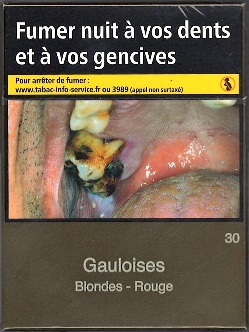 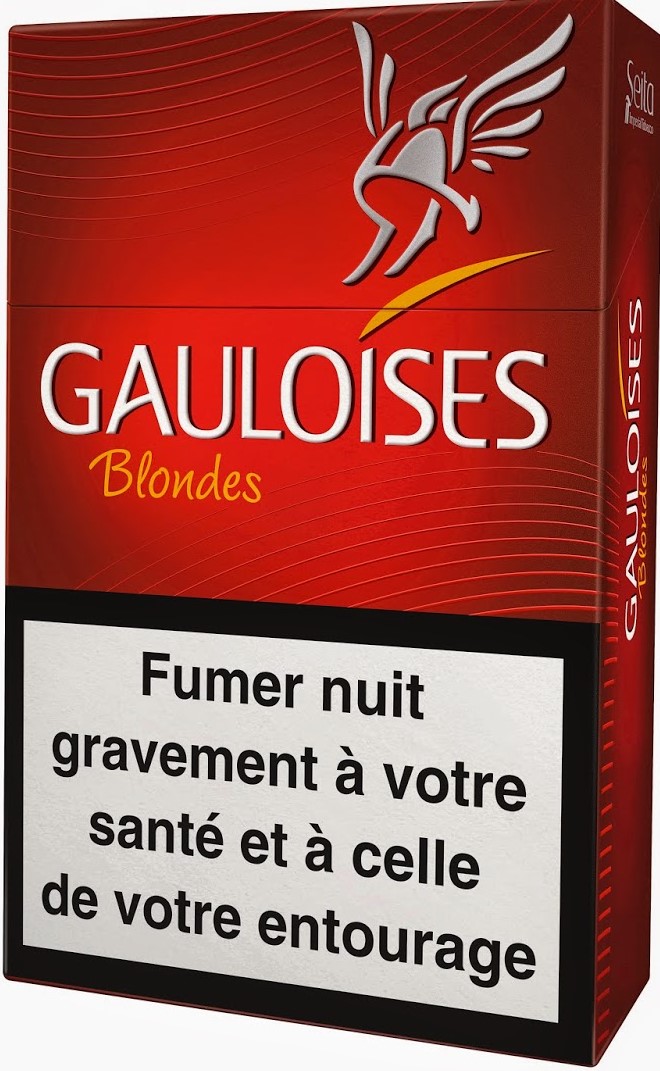 What is plain packaging of tobacco?Plain packaging of tobacco is a common-sense policy that removes the promotional, marketing, and advertising features on packs of tobacco, but leaves the health warnings, tax stamps, and other features required by government. Most governments have increased the size of the health warnings at the same time as introducing plain packaging. The main elements of a plain packaging of tobacco policy are:Packaging must be a uniform plain unattractive color usually a dull brown/green; All packs must be a standard shape, size and texture, and be made from cardboard;No branding, logos, or other promotional elements can appear on the packaging or on individual sticks; and The brand and product name can appear on each pack, as well as the quantity of product in the pack and manufacturer’s contact details, but in a standard size, color and typeface.Health warnings, tax stamps and other government requirements remain.Plain or standardized?The most commonly used term for the policy is “plain packaging” — this is the term used by Australia and the WHO. But because packs retain the health warnings, they are not literally “plain,” and the industry has tried to spread confusion about this. In the UK and Ireland, the term used is “standardized packaging.’” In France, the term used is “neutral packaging” and elsewhere governments have called it “generic packaging.” These are all different terms for the same policy. Why is it needed? Packaging for all products can act as a form of promotion, marketing, and advertising. This is even truer for tobacco because in countries where other advertising is restricted, the pack becomes the main means of promoting tobacco. Moreover, tobacco is a “badge product” that people carry around with them and display every time they take the pack out. Brightly colored and attractive branding distracts attention from the health warnings and works to create misperceptions about the how dangerous and addictive tobacco is. How will plain packaging work? Plain packaging helps to change smoking attitudes and behaviors and reduce the overall demand for tobacco. It is likely to have a greater impact on younger people. Plain packaging will:reduce the appeal and attractiveness of tobacco products to consumers;increase the noticeability and effectiveness of health warnings on the packaging of tobacco products; andreduce the ability of the packaging of tobacco products to mislead consumers about the harmful effects of smoking or using tobacco productsWhich countries already have plain packaging?Australia was the first to introduce the policy in 2012. Since then, France and the UK have brought it into force with full implementation. Ireland, Hungary, Norway, Slovenia and New Zealand have all adopted plain packaging laws that should be implemented during 2017 and 2018. As of November 2017, many other countries governments have legislation before parliament or are seriously considering the policy, including Canada, Belgium, Uruguay, Thailand, South Africa, Chile, Singapore, and Sri Lanka.Does it work — what does the evidence say?Yes. There have been five international systematic evidence reviews that considered all the peer-reviewed research studies from around the globe on the impact of plain packaging on smoking behaviors and attitudes. All concluded that the policy would be effective at contributing to its objectives. In Australia, over five years of post-implementation data shows continued significant declines in smoking rates. The government’s post-implementation review concluded that a 0.55 percentage point drop could be attributed to plain packaging (equivalent to 118,000 fewer people smoking over three years), and that the policy was starting to achieve its aims. The tobacco industry has refused to release any of its own internal research into the impacts of plain packaging. The studies the tobacco companies rely on to oppose plain packaging are almost universally not peer reviewed, are unverifiable, and either ignore or airily dismiss the global evidence that supports the policy being effective. Is it lawful? Yes. Plain packaging is recommended by the implementation guidelines to articles 11 and 13 of the Framework Convention on Tobacco Control — one of the most widely ratified international treaties in the world. The tobacco industry tries to argue that plain packaging breaches the World Trade Organization agreements, intellectual property laws, and national constitutions. These arguments have been consistently rejected by national and international courts and tribunals. The tobacco industry has brought legal challenges to plain packaging legislation in Australia, the UK, France, Norway and Ireland. All these legal claims have been dismissed or struck out. Philip Morris also tried to bring an international investment arbitration claim against Australia, which the tribunal dismissed as being an “abuse of rights.” 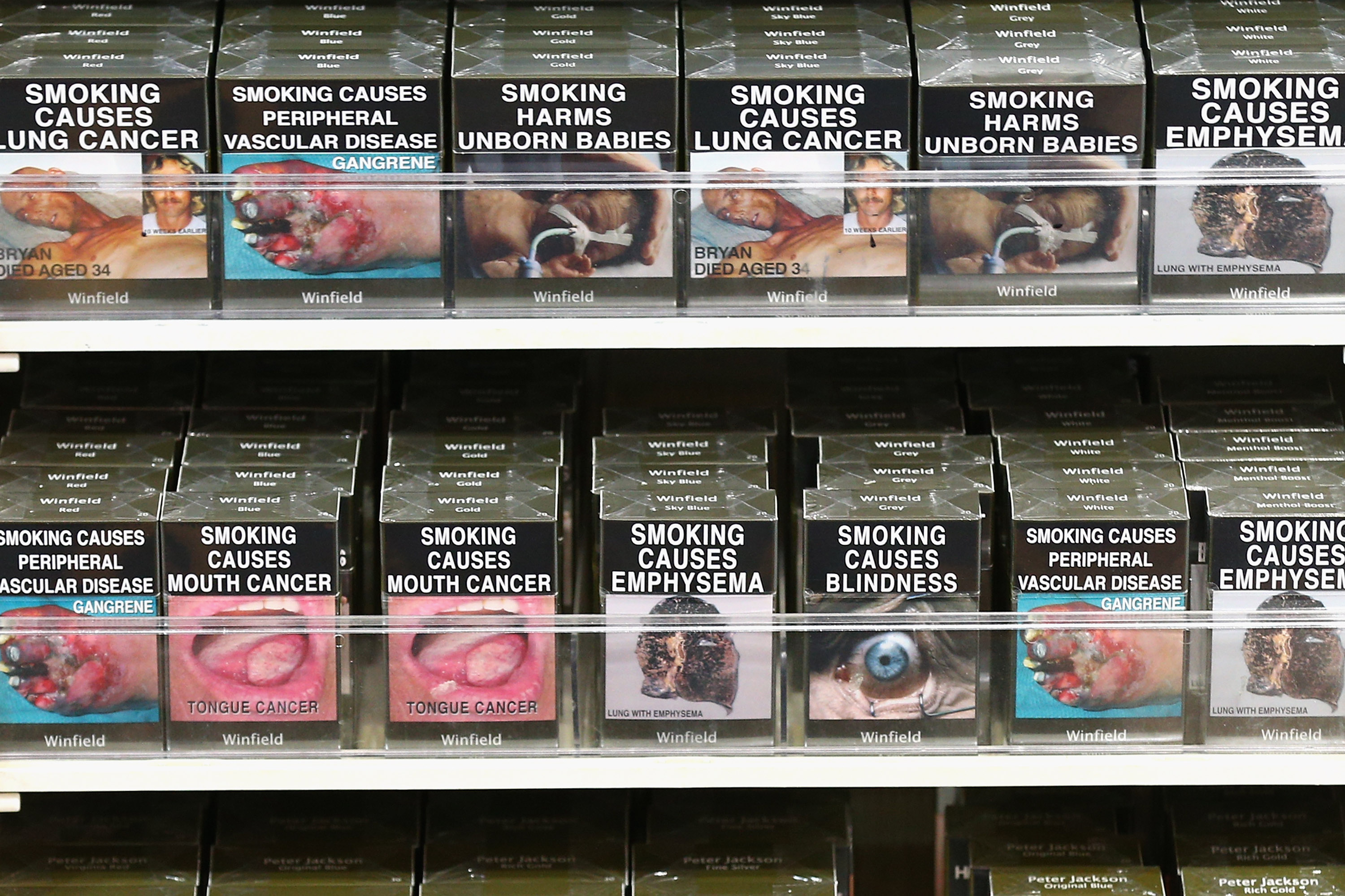 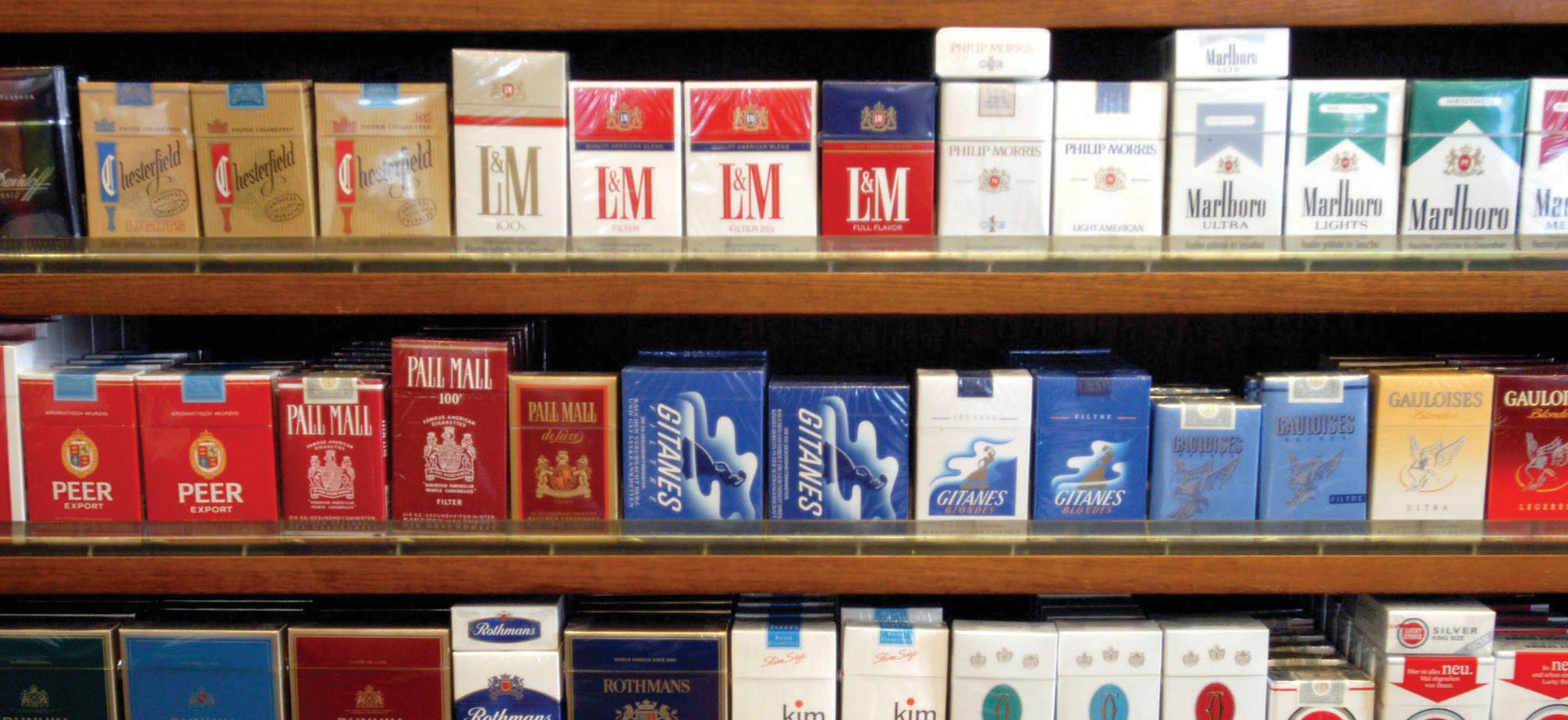 